                                                                                                                                                                                                        О Т К Р Ы Т О Е    А К Ц И О Н Е Р Н О Е     О Б Щ Е С Т В О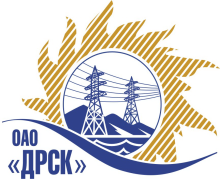 		Протокол выбора победителягород  Благовещенск, ул. Шевченко, 28ПРЕДМЕТ ЗАКУПКИ:Закрытый запрос цен на право заключения Договора на выполнение работ: Выполнение мероприятий по технологическому присоединению заявителей на территории функционирования филиала "ЮЯЭС":По  закупке № 50:     лот № 1 - «Строительство и реконструкция ЛЭП 6/0,4 кВ для технологического присоединения заявителей до и свыше 15 кВт в Алданском районе, в том числе ПИР».                 лот № 2 - «Строительство и реконструкция ЛЭП 6/0,4 кВ с установкой КТП-400 кВА для технологического присоединения заявителей до и свыше 15 кВт в Алданском районе, в том числе ПИР».Закупка проводится согласно ГКПЗ 2014г. раздела  2.1.1 «Услуги КС» на основании указания ОАО «ДРСК» от  07.02.2014 г. № 20.Планируемая стоимость:  Лот № 1 - 913 085,77 руб. без НДС;Лот № 2 – 2 419 087,49 руб. без НДС.ПРИСУТСТВОВАЛИ:	На заседании присутствовало 8 членов Закупочной комиссии 2 уровня. ВОПРОСЫ, ВЫНОСИМЫЕ НА РАССМОТРЕНИЕ ЗАКУПОЧНОЙ КОМИССИИ: О признании предложений соответствующими условиям закупки.О признании предложений несоответствующими условиям закупки.3. О ранжировке предложений Участников закупки. 4. Выбор победителяРАССМАТРИВАЕМЫЕ ДОКУМЕНТЫ:Протокол вскрытия конвертов от 11.02.20134. № 136/УКС-В.Индивидуальное заключение Емельяненко И.М.Индивидуальное заключение Лаптева И.А.ВОПРОС 1 «О признании предложений соответствующими условиям закупки»ОТМЕТИЛИ:Предложения ИП Кузовков В.Ю. (678900 г. Алдан, ул. Кузнецова, д. 37 кв. 7) (Лот № 1),   ООО «Электросервис» (678900, г. Алдан, ул. Зинштейна, 26) (Лот № 1 и 2), ООО «Виллариус» (678901 г. Алдан, ул. Береговая, 5/1) (Лот № 2) признаются удовлетворяющим по существу условиям закупки. Предлагается признать данные предложения соответствующими условиям закупки.ВОПРОС 2 «О признании предложений несоответствующими условиям закупки»ОТМЕТИЛИ:Предложения ИП Кузовков В.Ю. (678900 г. Алдан, ул. Кузнецова, д. 37 кв. 7 (Лот № 2) (предложение на сумму 2 418 202,75 рублей без НДС) и ООО ЭК «Меркурий» (678900 г. Алдан, ул. Заортосалинская, д. 3) (Лот № 2) (предложение на сумму 2 349 039,76 рублей без НДС) признаются неудовлетворяющим по существу условиям закупки - участники являются аффилированными по отношению друг к другу (на основании индивидуального экспертного заключения начальника службы безопасности и экономического режима).ВОПРОС 3  «О ранжировке предложений Участников закупки»ОТМЕТИЛИ:В соответствии с требованиями и условиями, предусмотренными извещением о закупке и Закупочной документацией, предлагается ранжировать предложения следующим образом: лот № 1 - «Строительство и реконструкция ЛЭП 6/0,4 кВ для технологического присоединения заявителей до и свыше 15 кВт в Алданском районе, в том числе ПИР».лот № 2 - «Строительство и реконструкция ЛЭП 6/0,4 кВ с установкой КТП-400 кВА для технологического присоединения заявителей до и свыше 15 кВт в Алданском районе, в том числе ПИР»ВОПРОС 4  «Выбор победителя»ОТМЕТИЛИНа основании вышеприведенной ранжировки предложений предлагается признать Победителем Участника, занявшего первое места, а именно: 	Закупка № 50 лот № 1 - «Строительство и реконструкция ЛЭП 6/0,4 кВ для технологического присоединения заявителей до и свыше 15 кВт в Алданском районе, в том числе ПИР». - ИП Кузовков В.Ю. (678900 г. Алдан, ул. Кузнецова, д. 37 кв. 7) –  предложение на общую сумму - 910 890,84 (НДС не облагается). Срок начала работ: с момента заключения договора. Срок окончания работ: согласно технического задания. Условия оплаты: Без аванса. Текущие платежи выплачиваются Заказчиком ежемесячно в течение 30 календарных дней с момента подписания актов выполненных работ обеими сторонами. Гарантия на выполненные работы: 36 месяцев. На материалы и оборудование – 36 месяцев. Предложений действительно до 12 мая 2014 г.Закупка № 50 лот № 2 - «Строительство и реконструкция ЛЭП 6/0,4 кВ с установкой КТП-400 кВА для технологического присоединения заявителей до и свыше 15 кВт в Алданском районе, в том числе ПИР». - ООО «Виллариус» (678901 г. Алдан, ул. Береговая, 5/1)–  предложение на общую сумму - 2 300 287,20 (НДС не облагается). Срок начала работ: февраль 2014г.  Срок окончания работ: 20 июня 2014г. Условия оплаты: Без аванса. Текущие платежи выплачиваются Заказчиком ежемесячно в течение 30 календарных дней с момента подписания актов выполненных работ обеими сторонами.  Гарантия на выполненные работы: 36 месяцев. На материалы и оборудование – 36 месяцев. Предложений действительно до 15 мая 2014 г.	РЕШИЛИ:Предложения ИП Кузовков В.Ю. (678900 г. Алдан, ул. Кузнецова, д. 37 кв. 7) (Лот № 1),   ООО «Электросервис» (678900, г. Алдан, ул. Зинштейна, 26) (Лот № 1 и 2), ООО «Виллариус» (678901 г. Алдан, ул. Береговая, 5/1) (Лот № 2) признать соответствующими условиям закупки.Предложения ИП Кузовков В.Ю. (678900 г. Алдан, ул. Кузнецова, д. 37 кв. 7 (Лот № 2) и ООО ЭК «Меркурий» (678900 г. Алдан, ул. Заортосалинская, д. 3) (Лот № 2)   отклонить от дальнейшего рассмотрения.Утвердить ранжировку предложений.Лот № 1:1 место: ИП Кузовков В.Ю.  г. Алдан;2 место: ООО «Электросервис»  г. Алдан.Лот № 2:1 место: ООО «Виллариус» г. Алдан;2 место: ООО «Электросервис»  г. Алдан.Признать Победителем закрытого запроса цен:Закупка № 50 лот № 1 - «Строительство и реконструкция ЛЭП 6/0,4 кВ для технологического присоединения заявителей до и свыше 15 кВт в Алданском районе, в том числе ПИР». - ИП Кузовков В.Ю. (678900 г. Алдан, ул. Кузнецова, д. 37 кв. 7) –  предложение на общую сумму - 910 890,84 (НДС не облагается). Срок начала работ: с момента заключения договора. Срок окончания работ: согласно технического задания. Условия оплаты: Без аванса. Текущие платежи выплачиваются Заказчиком ежемесячно в течение 30 календарных дней с момента подписания актов выполненных работ обеими сторонами. Гарантия на выполненные работы: 36 месяцев. На материалы и оборудование – 36 месяцев. Предложений действительно до 12 мая 2014 г.Закупка № 50 лот № 2 - «Строительство и реконструкция ЛЭП 6/0,4 кВ с установкой КТП-400 кВА для технологического присоединения заявителей до и свыше 15 кВт в Алданском районе, в том числе ПИР». - ООО «Виллариус» (678901 г. Алдан, ул. Береговая, 5/1)–  предложение на общую сумму - 2 300 287,20 (НДС не облагается). Срок начала работ: февраль 2014г.  Срок окончания работ: 20 июня 2014г. Условия оплаты: Без аванса. Текущие платежи выплачиваются Заказчиком ежемесячно в течение 30 календарных дней с момента подписания актов выполненных работ обеими сторонами.  Гарантия на выполненные работы: 36 месяцев. На материалы и оборудование – 36 месяцев. Предложений действительно до 15 мая 2014 г.ДАЛЬНЕВОСТОЧНАЯ РАСПРЕДЕЛИТЕЛЬНАЯ СЕТЕВАЯ КОМПАНИЯУл.Шевченко, 28,   г.Благовещенск,  675000,     РоссияТел: (4162) 397-359; Тел/факс (4162) 397-200, 397-436Телетайп    154147 «МАРС»;         E-mail: doc@drsk.ruОКПО 78900638,    ОГРН  1052800111308,   ИНН/КПП  2801108200/280150001№        136/УКС-ВП             «     »                2014 годаМесто в ранжировкеНаименование и адрес участникаЦена и иные существенные условия1 местоИП Кузовков В.Ю. (678900 г. Алдан, ул. Кузнецова, д. 37 кв. 7)910 890,84 (НДС не облагается).Срок начала работ: с момента заключения договора. Срок окончания работ: согласно технического задания.Условия оплаты: Без аванса. Текущие платежи выплачиваются Заказчиком ежемесячно в течение 30 календарных дней с момента подписания актов выполненных работ обеими сторонами.Гарантия на выполненные работы: 36 месяцев.На материалы и оборудование – 36 месяцев.Предложений действительно до 12 мая 2014 г.2 местоООО «Электросервис»(678900, г. Алдан, ул. Зинштейна, 26)912 609,89 (НДС не облагается).Срок начала работ: с момента заключения договора. Срок окончания работ: 30 мая 2014 г.Условия оплаты: Без аванса. Текущие платежи выплачиваются Заказчиком ежемесячно в течение 30 календарных дней с момента подписания актов выполненных работ обеими сторонами.Гарантия на выполненные работы: 36 месяцев. Гарантия на материалы и оборудование – 36 месяцев.Предложений действительно до 07 мая 2014 г. Место в ранжировкеНаименование и адрес участникаЦена и иные существенные условия1 местоООО «Виллариус» (678901 г. Алдан, ул. Береговая, 5/1)2 300 287,20 (НДС не облагается).Срок начала работ: февраль 2014г. Срок окончания работ: 20 июня 2014г.Условия оплаты: Без аванса. Текущие платежи выплачиваются Заказчиком ежемесячно в течение 30 календарных дней с момента подписания актов выполненных работ обеими сторонами.Гарантия на выполненные работы: 36 месяцев.На материалы и оборудование – 36 месяцев.Предложений действительно до 15 мая 2014 г.2 местоООО «Электросервис»(678900, г. Алдан, ул. Зинштейна, 26)2 318 184,17 без учета НДС (НДС не облагается)Срок начала работ: с момента заключения договора. Срок окончания работ: согласно технического задания.Условия оплаты: Без аванса. Текущие платежи выплачиваются Заказчиком ежемесячно в течение 30 календарных дней с момента подписания актов выполненных работ обеими сторонами.Гарантия на выполненные работы: 36 месяцев. Гарантия на материалы и оборудование – 36 месяцев.Предложений действительно до 10 мая 2014 г. Ответственный секретарь Закупочной комиссии: Моторина О.А. «___»______2014 г._____________________________Технический секретарь Закупочной комиссии: Курганов К.В.  «___»______2014 г.____________________________